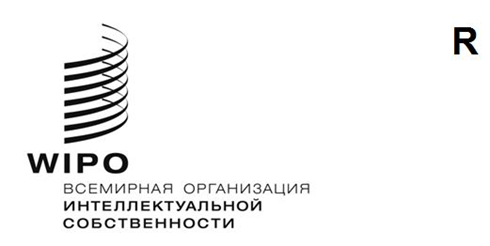 PCT/WG/14/18оригинал: английскийдата: 17 июня 2021 г.Рабочая группа по Договору о патентной кооперации (PCT)Четырнадцатая сессияЖенева, 14–17 июня 2021 г.РЕЗЮМЕ ПРЕДСЕДАТЕЛЯПУНКТ 1 ПОВЕСТКИ ДНЯ:  ОТКРЫТИЕ СЕССИИЗаместитель Генерального директора и куратор Сектора патентов и технологий 
г-жа Лиса Джоргенсон открыла сессию и приветствовала ее участников по имени Генерального директора ВОИС г-на Дарена Танга.  Функции секретаря Рабочей группы выполнял г-н Майкл Ричардсон (ВОИС).ПУНКТ 2 ПОВЕСТКИ ДНЯ:  Выборы Председателя и двух заместителей ПредседателяРабочая группа единогласно избрала Председателем сессии г-жу Дун Чэн (Китай), а г-жу Рекху Виджаям (Индия) и г-на Чарльза Пирсона (Соединенные Штаты Америки) заместителями Председателя.ПУНКТ 3 ПОВЕСТКИ ДНЯ:  ПРИНЯТИЕ ПОВЕСТКИ ДНЯРабочая группа приняла пересмотренный проект повестки дня, представленный в документе PCT/WG/14/1 Prov. 2.ПУНКТ 4 ПОВЕСТКИ ДНЯ:  Заседание международных органов в рамках РСТ: отчет о двадцать восьмой сессииОбсуждение проходило на основе документа PCT/WG/14/2.Рабочая группа приняла к сведению информацию, изложенную в 
документе PCT/WG/14/2.ПУНКТ 5 ПОВЕСТКИ ДНЯ:  Международные заявки, имеющие отношение к санкциям Совета Безопасности Организации Объединенных НацийОбсуждение проходило на основе документа PCT/WG/14/3.Рабочая группа приняла к сведению информацию, изложенную в 
документе PCT/WG/14/3.ПУНКТ 6 ПОВЕСТКИ ДНЯ:  Укрепление гарантий РСТ на случай общего сбояОбсуждение проходило на основе документов PCT/WG/14/9 и 11.Все выступившие делегации поддержали предлагаемые изменения в правило 82quater.1, уточняющие, что эпидемия может считаться форс-мажорным обстоятельством для целей этого правила, а также предусматривающие четкое основание для отказа от требования о представлении доказательств того, что в том или ином конкретном случае произошел сбой.  Вместе с тем одна из делегаций предложила установить конкретный формат для отказа, о котором идет речь в правиле 82quater.1(d), с тем чтобы обеспечить четкость и последовательность при использовании данного положения.В свете вопросов, поднятых рядом делегаций, было решено, что предлагаемую Договоренность, содержащуюся в пункте 22 документа PCT/WG/14/11, не следует направлять на рассмотрение Ассамблее РСТ.Некоторые делегации выразили озабоченность по поводу предлагаемого нового правила 82quater.3, включая следующие аспекты:тот факт, что, как показала нынешняя пандемия, нет ни одного ведомства, которое было бы не в состоянии предоставить эффективную помощь в рамках существующих положений правила 82quater.1 с учетом Разъяснительного заявления Международного бюро от 9 апреля 2020 г.;значительный риск возникновения путаницы, когда различные ведомства будут устанавливать разный период продления сроков (или будут отказываться продлевать сроки), что приведет к направлению ими множества различных уведомлений, включая возможные уведомления о дополнительных периодах продления сроков, при этом может оказаться так, что в отношении одной и той же международной заявки применяется несколько уведомлений, направленных ведомствами, выступающими в различном качестве;необходимость дать определение понятию «общий сбой»;неясность относительно того, будет ли продление сроков всегда охватывать все сроки, установленные в Инструкции для выполнения тех или иных действий в соответствующем ведомстве;точный срок, в течение которого необходимо выполнить то или иное действие после истечения периода продления сроков в соответствии с этим правилом; ивозможность замены нового правила 82quater.3 поправками к правилу 82quater.1 с тем, чтобы оно также действовало в ситуации, когда форс-мажорные обстоятельства имеют место в государстве местонахождения ведомства, органа или Международного бюро, в качестве средства достижения цели рассматриваемого предложения и устранения оснований для обеспокоенности, а также максимального уменьшения случаев превышения сроков.После разъяснений Европейского патентного ведомства эти делегации, тем не менее, решили, что они могут присоединиться к консенсусу для принятия нового положения.Рабочая группа предложила Международному бюро разработать изменения в Административную инструкцию и/или соответствующее Руководство, касающиеся, в частности:уточнения относительно того, что можно считать общим сбоем;форматов уведомления об отказе от требования о необходимости представления доказательств в соответствии с правилом 82quater.1(d); иуточнения сроков для представления заявления в соответствии с правилом 82quater.1(d).Рабочая группа одобрила предлагаемые изменения в правило 82quater, изложенные в приложении к документу PCT/WG/14/11, с целью их представления на рассмотрение Ассамблеи на ее сессии в октябре 2021 г.ПУНКТ 7 ПОВЕСТКИ ДНЯ:  Официальная интеграция проекта ускоренного патентного делопроизводства в РСТОбсуждение проходило на основе документа PCT/WG/14/10.Различные делегации и организации-наблюдатели выразили широкую поддержку предложению, указав, что они считают программу ускоренного патентного делопроизводства (PPH) полезной и полагают, что ее официальная интеграция в систему РСТ принесет пользу заявителям и ведомствам.  Были отмечены различные гибкие возможности, но при этом некоторые делегации высказали мнение о необходимости обеспечения большей гибкости, например возможности приостановить проведение ускоренной экспертизы в определенных областях техники или ограничить количество принимаемых дел от одного заявителя.  Кроме того, некоторые ведомства указали на необходимость проведения дополнительного анализа возможных последствий для ведомств.  Некоторые ведомства отметили, что они поддерживают альтернативный вариант, предполагающий уведомление об участии в PPH, как это предусмотрено в подпункте (b) предлагаемых правил.  Одна делегация указала на важность предоставления ведомствам гибких возможностей в применении дополнительных критериев для определения того, какие отчеты они могут принять в качестве основания для удовлетворения просьбы об ускоренном патентном делопроизводстве, включая отсутствие возражений в графе VIII.Одно из ведомств поинтересовалось, рассматривают ли другие ведомства просьбы об ускоренном патентном делопроизводстве, полученные до истечения срока, установленного в статье 22, как явную просьбу к указанному ведомству обработать международную заявку и провести экспертизу по ней в соответствии со статьей 23(2).Одна из делегаций заявила, что не может поддержать данное предложение.  Эта делегация указала, что отчеты на международной фазе не имеют обязательной силы, и высказала мнение о том, что система РСТ должна быть беспристрастной, обеспечивая равные условия для всех заинтересованных сторон на национальной фазе, и не должна предусматривать механизм, позволяющий заявителю требовать особого режима на основании содержания этих отчетов.  Основная цель системы РСТ заключается не в том, чтобы обеспечить быструю выдачу патентов, а в том, чтобы помочь ведомствам обеспечить своевременное рассмотрение заявок, причем как в случае выдачи патента, так и в случае отказа в его выдаче.  Предложение может привести к тому, что предпочтение будет отдаваться услугам органов, выпускающих больше отчетов с использованием документов категории «А», которые представляют меньшую ценность для ведомства, проводящего впоследствии экспертизу по заявке.  Предложение может также увеличить разрыв между местными заявителями и иностранными заявителями, способными использовать систему РСТ в качестве средства обеспечения ускоренной обработки своих заявок, что приведет к негативным последствиям в плане доступности результатов экспертизы по другим заявкам.  Кроме того, ускоренная обработка может привести к увеличению числа судебных разбирательств, при этом затраты на обжалование в разных юрисдикциях сильно различаются.  По мнению этой делегации, программа PPH не соответствует основной задаче ВОИС, которая заключается в том, чтобы играть ведущую роль в формировании сбалансированной и эффективной международной системы ИС для поощрения инновационной и творческой деятельности на благо всех.  Интеграция PPH в РСТ идет вразрез с Повесткой дня ВОИС в области развития и будет препятствовать выполнению рекомендаций относительно будущей работы, одобренных в Дорожной карте РСТ, направленной на оказание технической помощи ведомствам для ликвидации различий в том, что касается возможностей для проведения поиска и экспертизы, навыков и доступа к информации.  Официальная интеграция PPH в РСТ изменит базовую структуру системы РСТ, которая в настоящее время обеспечивает одинаковый режим для всех заявителей.  Даже при наличии возможности «отказа от участия» негативные последствия не исчезнут.  Наличие такого особого режима противоречит самой сути системы РСТ и идеалам ВОИС.  Кроме того, интеграция PPH в РСТ превратит программу PPH в инструмент принуждения, что еще больше ослабит позиции развивающихся стран на торговых переговорах.  Делегация отметила, что получающие ведомства признают не все международные органы компетентными для проведения поиска по международным заявкам, поданным в соответствующее получающее ведомство.  В отношении большинства международных заявок Международным поисковым органом является само получающее ведомство.  В этой связи на двенадцатой сессии Рабочей группы Индия представила предложение о более эффективном распределении рабочей нагрузки между международными органами (документ PCT/WG/12/18).  По мнению делегации, это — важный шаг для повышения качества отчетов без внесения изменений в систему РСТ и без дискриминации в отношении некоторых заявителей.Делегация Соединенных Штатов Америки указала, что она не согласна с такой трактовкой предложения, содержащегося в документе.  Она отметила, что подавляющее большинство выступивших делегаций в целом поддержали предложение.  По мнению делегации, PPH представляет собой хороший пример того сотрудничества, к которому следует стремиться в рамках Договора о патентной кооперации.Председатель отметила интерес к предложению, а также замечания и вопросы, высказанные некоторыми делегациями, в частности в отношении рабочей нагрузки в ведомствах, имеющихся гибких возможностей и соответствия предложения целям системы РСТ.  Подводя итог, Председатель заявила, что Рабочей группе требуется больше времени для дальнейшего обсуждения предложения, и предложила Японии, Республике Корея, Соединенному Королевству и Соединенным Штатам Америки рассмотреть дополнительные замечания и представить пересмотренное предложение на одной из будущих сессий Рабочей группы.Рабочая группа предложила Японии, Республике Корея, Соединенному Королевству и Соединенным Штатам Америки рассмотреть замечания, высказанные в ходе сессии, и представить пересмотренное предложение на одной из будущих сессий Рабочей группы.ПУНКТ 8 ПОВЕСТКИ ДНЯ:  Заверенные копии предшествующих международных заявокОбсуждение проходило на основе документа PCT/WG/14/16.Выступившие делегации в целом поддержали предложения, согласившись с тем, что вариант (iii), изложенный в пункте 11 рассматриваемого документа, является наиболее реальным.  Одно из ведомств также предложило разрешить использование варианта (ii), сформулированного в указанном пункте, в качестве временной меры до тех пор, пока к Службе цифрового доступа к приоритетным документам ВОИС (СЦД) не присоединились новые ведомства.  Ряд ведомств просили представить дополнительную информацию о том, как заявители смогут получить коды доступа и ходатайствовать о том, чтобы документы были помещены в базу данных СЦД.Одно из ведомств поинтересовалось, будет ли число соответствующих заявок оправдывать расходы на разработку дополнительных информационных систем.  Более того, по его мнению, времени было недостаточно для того, чтобы проанализировать предложения и понять, насколько предлагаемый способ заверения и предлагаемый экземпляр сертификата отвечают требованиям статьи 4D(3) Парижской конвенции.  Некоторые делегации также выразили сомнения по поводу разночтений в формулировках предлагаемых поправок к Инструкции и тексте предлагаемого меморандума Ассамблеи.Рабочая группа приняла к сведению информацию, изложенную в 
документе PCT/WG/14/16, и предложила Международному бюро совместно с заинтересованными сторонами провести работу по урегулированию вопросов, поднятых в ходе сессии, и представить пересмотренное предложение на следующей сессии Рабочей группы.ПУНКТ 9 ПОВЕСТКИ ДНЯ:  Обработка международных заявок в полнотекстовом форматеОбсуждение проходило на основе документа PCT/WG/14/8.Все выступившие делегации поддержали предложения, сформулированные в пункте 13, и принципы, изложенные в пункте 28 рассматриваемого документа.  Несколько делегаций подчеркнули важность единообразного подхода к преобразованию документов на уровне ведомств.  Ряд делегаций отметили, что их ведомства уже разрешают и даже поощряют обработку заявок в полнотекстовом формате.  Важно решить вопрос, будет ли обязательным использование одного инструмента, предоставленного Международным бюро.Ряд делегаций заметили, что предложения имеют далеко идущие последствия.  В связи с этим необходимо будет рассмотреть такие вопросы, как сфера ответственности за осуществление преобразования, требования правила 11, действующие пошлины из расчета каждого листа, концепция официального экземпляра, правовой статус оригинального файла в формате DOCX и возможность использования формата XML, отвечающего требованиям стандарта ВОИС ST.96.  Одно из ведомств высказало мнение, что предоставленные конвертеры и инструменты сравнения, помимо доступных веб-сервисов, можно было бы разместить на локальных серверах, поскольку это позволит избежать утечки конфиденциальных документов третьей стороне.  Ведомства также выразили обеспокоенность относительно ресурсов, которые потребуются для реализации данного предложения, и требований к обеспечению единообразного преобразования формата XML в изображения страниц.Одна из организаций-наблюдателей приветствовала предложения, отметив при этом, что они потребуют от заявителей и ведомств адаптации соответствующих рабочих процедур, что может вылиться в масштабную компанию для ее региона.  Тем не менее международная публикация документов в полнотекстовом формате обеспечит большую точность в официальных документах.Рабочая группа приняла к сведению и одобрила общее направление, предложенное в документе PCT/WG/14/8, и предложила Международному бюро продолжить работу с ведомствами и группами пользователей по достижению целей, обозначенных в документе.ПУНКТ 10 ПОВЕСТКИ ДНЯ:  Онлайн-сервисы PCTОбсуждение проходило на основе документа PCT/WG/14/14.По словам делегаций, их ведомства активно используют онлайн-сервисы РСТ и решительно согласны с предложенными направлениями развития.  Ряд делегаций выразили особый интерес к более прицельному развитию услуг межмашинного обмена данными.  За время пандемии COVID-19 использование электронных услуг заметно увеличилось.  Несколько делегаций отметили, что в их ведомствах ведется подготовительная работа по выводу из эксплуатации системы PCT-SAFE, хотя в отдельных случаях предстоит еще окончательно урегулировать правовые и технические вопросы, а также вопросы, связанные с поддержкой.В ответ на прозвучавший вопрос Секретариат подтвердил, что Международное бюро будет оказывать поддержку ведомствам и заявителям на протяжении всего периода перехода от системы PCT-SAFE.  Кроме того, вывод из эксплуатации PCT-SAFE означает, что срок службы плагина PCT для программного обеспечения eOLF, используемого Европейским патентным ведомством и отдельными ведомствами участников Европейской патентной конвенции, также подходит к концу.  Однако это необязательно произойдет в один и тот же день:  в настоящее время Международное бюро работает с Европейским патентным ведомством с тем, чтобы обеспечить эффективное предоставление соответствующей услуги, пока ведомства разрабатывают и внедряют необходимые альтернативные системы.Рабочая группа приняла к сведению информацию, изложенную в 
документе PCT/WG/14/14.ПУНКТ 11 ПОВЕСТКИ ДНЯ:  Пилотный проект по предоставлению отзывов об отчетах о международном поискеОбсуждение проходило на основе документа PCT/WG/14/12.Все выступившие делегации выразили поддержку пилотному проекту по предоставлению отзывов и заинтересованность в его дальнейшем развитии.  Эта идея может принести пользу в том, что касается обеспечения качества и последовательности поиска.  Одна из делегаций отметила, в частности, то, что пилотный проект не создает дополнительных обременений для заявителей и обеспечивает полное уважение суверенитета.  Еще одна из делегаций указала, что ее ведомство готово присоединиться к пилотному проекту в качестве Международного поискового органа.  Другая делегация отметила, что любые предложения о расширении масштаба пилотного проекта требуют анализа затрат и выгод.Делегация Соединенного Королевства отметила, что масштаб пилотного проекта был ограничен во избежание высоких затрат и что расширение его масштаба потребует тщательного рассмотрения.  Другим Международным поисковым органам было предложено принять участие в будущих раундах пилотного проекта.Рабочая группа приняла к сведению информацию, изложенную в 
документе PCT/WG/14/12.ПУНКТ 12 ПОВЕСТКИ ДНЯ:  Служба перечисления пошлин ВОИС: отчет о ходе работыОбсуждение проходило на основе документа PCT/WG/14/7.Выступившие делегации выразили удовлетворение работой Службы перечисления пошлин ВОИС, высоко оценив повышение административной эффективности.  В частности, Международные поисковые органы высоко оценили тот факт, что сократилось число совершаемых в их адрес ежемесячно платежей от получающих ведомств в связи с перечислением пошлин за поиск, поскольку теперь почти все доходы в виде пошлин за поиск поступают от Международного бюро.  Эти органы предложили всем получающим ведомствам, которые еще не подключились к службе, сделать это как можно скорее.Одно из ведомств обратилось к Международному бюро с просьбой рассмотреть возможность установления более тесной связи между Службой перечисления пошлин ВОИС и службой eSearchCopy.В ответ на вопрос одной из делегаций Секретариат пояснил, что средства генерирования данных в формате XML в системе ePCT предназначены для ведомств, использующих ePCT в качестве основного инструмента для обработки заявок.  Получающие ведомства, производящие обработку регистрационных экземпляров и осуществляющие платежи через местные системы, должны продолжать генерировать данные на местах и загружать их с помощью сервиса PCT-EDI, однако при наличии потребности в автоматизации можно было бы создать веб-сервис в рамках системы ePCT.Рабочая группа приняла к сведению информацию, изложенную в 
документе PCT/WG/14/7, и предложила Международному бюро продолжать развивать Службу перечисления пошлин ВОИС в целях ее дальнейшего расширения и совершенствования с учетом замечаний, высказанных в ходе сессии.ПУНКТ 13 ПОВЕСТКИ ДНЯ:  Целевая группа по перечням последовательностей: отчет о ходе работыОбсуждение проходило на основе документа PCT/WG/14/5.Секретариат отметил, что Целевая группа по перечням последовательностей рассматривает рекомендацию об отсрочке даты реализации «радикального» сценария, и предложил всем заинтересованным делегациям, ведомства которых еще не участвуют в этой дискуссии, присоединиться к обсуждению на форуме.Рабочая группа приняла к сведению информацию, изложенную в 
документе PCT/WG/14/5.ПУНКТ 14 ПОВЕСТКИ ДНЯ:  Минимум документации PCT: отчет о ходе работыОбсуждение проходило на основе документа PCT/WG/14/4.Рабочая группа приняла к сведению информацию, изложенную в 
документе PCT/WG/14/4.ПУНКТ 15 ПОВЕСТКИ ДНЯ:  Проведение совместного поиска и экспертизы в рамках РСТ силами ведомств группы IP5: отчет о ходе работыОбсуждение проходило на основе документа PCT/WG/14/6.Делегация Саудовской Аравии сообщила, что 1 июля 2021 г. ее ведомство начинает реализацию программы двустороннего совместного поиска с Ведомством интеллектуальной собственности Кореи.Рабочая группа приняла к сведению информацию, изложенную в 
документе PCT/WG/14/6.ПУНКТ 16 ПОВЕСТКИ ДНЯ:  КООРДИНАЦИЯ ДЕЯТЕЛЬНОСТИ ПО ОКАЗАНИЮ ТЕХНИЧЕСКОЙ ПОМОЩИ В РАМКАХ PCTОбсуждение проходило на основе документа PCT/WG/14/17.Рабочая группа приняла к сведению информацию, изложенную в 
документе PCT/WG/14/17.ПУНКТ 17 ПОВЕСТКИ ДНЯ:  Обучение патентных экспертов(A)  Координация деятельности в области обучения патентных экспертовОбсуждение проходило на основе документа PCT/WG/14/13.Делегации отметили многообразие потребностей ведомств в зависимости от их размера и возможностей.  Ряд ведомств указали, что создали эффективные структуры учебных программ и готовы поделиться своим опытом.Рабочая группа приняла к сведению информацию, изложенную в 
документе PCT/WG/14/13, и предложила Международному бюро провести опрос в русле положений, сформулированных в пункте 21 документа, с учетом замечаний, высказанных в ходе сессии.(B)  Обследование, посвященное использованию ресурсов для виртуального обучения при ПОДГОТОВКЕ специалистов по проведению патентной экспертизы по существуОбсуждение проходило на основе документа PCT/WG/14/15.Делегации отметили возросшую потребность в ресурсах для виртуального обучения в период пандемии, признав при этом, что этот формат не может заменить очной формы подготовки, которая позволяет взаимодействовать с преподавателями.  Делегации заинтересованы в обмене информацией об онлайн-мероприятиях в режиме реального времени, записями и другими инструментами.Рабочая группа приняла к сведению результаты обследования, посвященного использованию ресурсов для виртуального обучения при подготовке специалистов по проведению патентной экспертизы по существу, и предложила Международному бюро подготовить предложения о создании независимой платформы в целях размещения на ней ресурсов для виртуального обучения с учетом вопросов, указанных в документе PCT/WG/14/15 и поднятых в ходе сессии.ПУНКТ 18 ПОВЕСТКИ ДНЯ:  ПРОЧИЕ ВОПРОСЫМеждународное бюро сообщило, что пятнадцатую сессию Рабочей группы ориентировочно планируется провести в мае/июне 2022 г.ПУНКТ 19 ПОВЕСТКИ ДНЯ:  РЕЗЮМЕ ПРЕДСЕДАТЕЛЯРабочая группа приняла к сведению, что настоящий документ представляет собой резюме, подготовленное Председателем в рамках своих полномочий, и что официальный отчет будет содержаться в отчете о сессии.ПУНКТ 20 ПОВЕСТКИ ДНЯ:  ЗАКРЫТИЕ СЕССИИПредседатель закрыла сессию 17 июня 2021 г.[Конец документа]